台北和平基督長老教會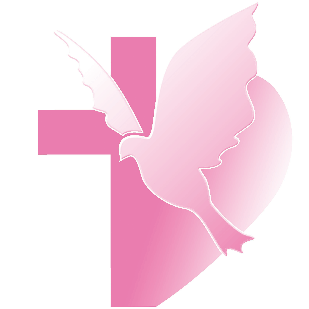 【跟隨基督，同行天路】主日禮拜程序【講道大綱】前言聖經中的挑戰經文中的提醒生活中的挑戰看重甚麼選擇就是甚麼擁有行動的力量結語【行動與問題】1.	我怎麼評估自己的信仰狀態呢？2.	我們全家都願意來回應上帝的呼喚嗎？3.	怎麼樣才算是照著上帝的旨意行事？【金句】   說自己住在他裏面的，就該照著他所行的去行。約翰一書2:6【本週樂活讀經進度】【重要事工消息】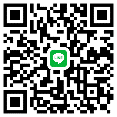 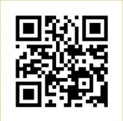 代表本主日有聚會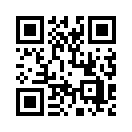 33一、前言    歡迎每一位來到教會，或是在線上參加聖誕感恩禮拜的弟兄姊妹。每年和平教會聖誕感恩禮拜的清唱劇，成為一項傳統。今年清唱劇的主題是盼望「HOPE」--(台語)希望已降臨，透過清唱劇作曲者的創作，樂團和詩班來呈現這種的盼望，相信大家也感受到這次的風格也很不同，感謝詩班和樂團帶領我們來敬拜，也將榮耀歸給上帝。二、盼望是什麼﹖    這次清唱劇共有包含七首詩歌以及六次的男女朗讀，圍繞著關於「盼望」的主題。「盼望」指的是對某件事的發生充滿期待和渴望，認為想要的東西可以得到，事情會朝最好的方向發展。我們用希望、盼望來翻譯HOPE。問大家，你現在最盼望的是什麼﹖有人可能會說是盼望在2023年疫情可以快點過去，有人盼望能快快出國旅行、或是過年放假快點來。也有人盼望的，會是烏俄戰爭已經超過300天了，盼望戰爭能早點結束，或是台海關係不要再那麼緊張。我們可以看到每個人想到的盼望有不同的面向。或者說，盼望有屬於個人層面，有屬於群體層面，有短期也有長期的。三、在耶穌時代以色列民族的集體盼望1.長期的集體盼望—彌賽亞(拯救者)的來到    對西元第一世紀的猶太人來說，當時他們受到從亞述、巴比倫，到羅馬帝國統治，通過整理和重新閱讀舊約時代的先知書，他們期待先知書中曾多次提到的拯救者，專有名詞為「彌賽亞」能快點來到，這是當時民族長期集體的盼望，那個長期有多久呢﹖一百年、兩百年，甚至是三百年、四百年。2.福音書記載耶穌誕生，這嬰孩就是盼望實現的記號    從這樣的歷史背景回顧中，幫助我們重回新約聖經中記載耶穌誕生的現場，包括剛才所讀經文，天使向牧羊人報佳音，還有東方博士看見星象，從遠方要來朝拜新生王等，都指向這位誕生在馬槽中嬰孩，是盼望實現的記號，這個小嬰孩耶穌的誕生，是這個長期集體盼望向前跨出一大步，那是新約時代的新盼望。四、使徒保羅談盼望     新約聖經的作者中，也常提到關於盼望的主題。而當中的使徒保羅，這位在新約書卷共27卷中，他共寫下13卷。他是耶穌的跟隨者，將這個詞「盼望」提到很高的位置。在他寫信給哥林多教會的書信中，寫到「如今長存的有信、有望、有愛，這三樣，其中最大的是愛。」(林前13:13) 我來試著解釋「信望愛」這三項說明各自意義和彼此的關係﹕￭愛—是最大的一項，指的是因上帝的愛，賜下耶穌成為人類的救贖，我們也學習如何彼此相愛。￭信—指的是對上帝愛的一種回應，相信什麼﹖相信耶穌在十字架上代替人類付上罪的代價，使我們恢復和上帝之間的關係，並開始過一個跟隨耶穌的生活。 ￭望—相信耶穌所說的，期盼耶穌將再次來到世上，當他再來時，將消除世上一切罪惡，會有新天新地降臨，我們也不再受到死亡的威脅。     大家是否發現，信望愛這三個都跟耶穌有關，上帝透過耶穌的降生來進行人類拯救的計畫。同時，透過耶穌的降生，原本是以色列人集體的盼望。後來隨著教會對外傳揚的過程，才發現原來這不僅僅是實現要給以色列人的盼望，更是給全人類的大好消息，跟我們每個人都有關。由信望愛這三者之間的關係，是由「愛」來發動「信和望」，而「信」是「望」的基礎。在對未來抱著盼望之前，則是需要透過相信，相信上帝的應許必然實現，換句話說，「相信」是對未來盼望的基礎。五、每年過聖誕節是個提醒    對我們在場的基督徒來說，每年的聖誕節是再次提醒，耶穌降生對我們的意義。基督徒們因著相信上帝以往的信實，和祂對將來的應許，使我們過著有盼望的每一天。同時，也樂意與人分享這樣的好消息。     對我們當中，如果你還未曾好好了解耶穌，牧師誠摯地邀請你們來認識耶穌，這位在人類歷史上特別的耶穌，認識祂的教導、認識祂能行奇妙的神蹟，以及認識祂被釘於十字架上死，而跟隨祂的人後來到處宣稱祂已經復活。這位後來以祂的出生做為定義西元的日子，將我們所熟悉的歷史分為西元前西元後，或者說是主前和主後。也顯示了耶穌在人類歷史中佔有重要的地位，花時間來認識祂，相信這會是你最有價值花時間了解的事。想想「盼」這個中文字也很有意思，是一個目和一個分，指的是眼睛不要分心，要專注的看，就會看到。六、結論—在聖誕節你最期待什麼﹖    最後問大家，在聖誕節你最期待的是什麼呢﹖是收到聖誕禮物，是來教會感染一些過聖誕節的氣氛，還是一起去報佳音唱平安夜呢﹖這幾年百貨公司的聖誕樹和聖誕燈裝飾，往往都比教會更大更多。但是教會中的聖誕節，是真實回到最初聖誕節，講述這一個愛的故事--愛我們的上帝，讓耶穌來尋找我們，好能跟祂一起回家。這是關於愛的犧牲和愛的挽回。    同時，聖誕節也是一個關於盼望的故事，不管現在世界有怎樣的動盪和變化，讓我們心中存著盼望，期待著主耶穌第二次再來，在歷史的最後，有一個更美好的世界在等著我們。同時，在那一天來之前，耶穌也要陪伴我們，過現在的生活，我們可以信靠祂。    親愛的朋友們，我們很樂意和你們分享對耶穌的認識，跨出這一步，相信你會有很不一樣的眼光，帶著未來盼望的眼光來過現在的生活。最後，祝大家聖誕快樂，邀請大家，我們一起來禱告。第一堂禮拜講 道：陳光勝牧師講 道：陳光勝牧師第二堂禮拜講 道： 講 道： 講 道： 陳光勝牧師陳光勝牧師司 會：黃育文執事司 會：黃育文執事司 會：司 會：司 會：何堅信長老何堅信長老司 琴：傅瑋俐姊妹司 琴：傅瑋俐姊妹司 琴：司 琴：司 琴：周靜瑜姊妹周靜瑜姊妹領 詩：領 詩：領 詩：許哲誠弟兄許哲誠弟兄同心歌頌預備心敬拜上帝預備心敬拜上帝預備心敬拜上帝預備心敬拜上帝預備心敬拜上帝會眾會眾會眾序樂安靜等候神安靜等候神安靜等候神安靜等候神安靜等候神司琴司琴司琴宣召司會司會司會聖詩第一堂(華) 新聖詩 第150首「我來親近耶穌」(華) 新聖詩 第150首「我來親近耶穌」(華) 新聖詩 第150首「我來親近耶穌」(華) 新聖詩 第150首「我來親近耶穌」會眾會眾會眾聖詩第二堂(台) 新聖詩 第150首「我來親近耶穌」(台) 新聖詩 第150首「我來親近耶穌」(台) 新聖詩 第150首「我來親近耶穌」(台) 新聖詩 第150首「我來親近耶穌」會眾會眾會眾信仰告白台灣基督長老教會信仰告白台灣基督長老教會信仰告白台灣基督長老教會信仰告白台灣基督長老教會信仰告白會眾會眾會眾祈禱司會司會司會啟應 新聖詩 啟應文56約翰1 新聖詩 啟應文56約翰1 新聖詩 啟應文56約翰1 新聖詩 啟應文56約翰1會眾會眾會眾獻詩第一堂至好朋友就是耶穌至好朋友就是耶穌至好朋友就是耶穌至好朋友就是耶穌吳奕辰弟兄吳奕辰弟兄吳奕辰弟兄獻詩第二堂阮將來的盼望阮將來的盼望阮將來的盼望阮將來的盼望希幔詩班希幔詩班希幔詩班聖經約翰壹書1:5;2:6約翰壹書1:5;2:6約翰壹書1:5;2:6約翰壹書1:5;2:6司會司會司會講道不再活在謊言裡不再活在謊言裡不再活在謊言裡不再活在謊言裡陳光勝牧師陳光勝牧師陳光勝牧師回應詩第一堂(華) 新聖詩 第429首「純潔明亮恩典聖光」(華) 新聖詩 第429首「純潔明亮恩典聖光」(華) 新聖詩 第429首「純潔明亮恩典聖光」(華) 新聖詩 第429首「純潔明亮恩典聖光」會眾會眾會眾回應詩第二堂(台) 新聖詩 第429首「至聖天父，歡喜的光」(台) 新聖詩 第429首「至聖天父，歡喜的光」(台) 新聖詩 第429首「至聖天父，歡喜的光」(台) 新聖詩 第429首「至聖天父，歡喜的光」會眾會眾會眾奉獻新聖詩 第382首 第1、5節新聖詩 第382首 第1、5節新聖詩 第382首 第1、5節新聖詩 第382首 第1、5節會眾會眾會眾經文背誦會眾會眾會眾報告交誼 司會司會司會頌榮第一堂(華) 新聖詩 第179首「榮耀歸於聖父上帝」(華) 新聖詩 第179首「榮耀歸於聖父上帝」(華) 新聖詩 第179首「榮耀歸於聖父上帝」(華) 新聖詩 第179首「榮耀歸於聖父上帝」會眾會眾會眾頌榮第二堂(台) 新聖詩 第179首「榮光歸佇聖父上帝」(台) 新聖詩 第179首「榮光歸佇聖父上帝」(台) 新聖詩 第179首「榮光歸佇聖父上帝」(台) 新聖詩 第179首「榮光歸佇聖父上帝」會眾會眾會眾祝禱陳光勝牧師陳光勝牧師陳光勝牧師阿們頌會眾會眾會眾尾頌第二堂祈求平安祈求平安祈求平安祈求平安希幔詩班希幔詩班希幔詩班殿樂司琴司琴第三堂禮拜講 道：陳光勝牧師講 道：陳光勝牧師講 道：陳光勝牧師講 道：陳光勝牧師司 琴：洪米奇姊妹司 琴：洪米奇姊妹司 琴：洪米奇姊妹司 琴：洪米奇姊妹司 會：卓璇慧執事司 會：卓璇慧執事司 會：卓璇慧執事司 會：卓璇慧執事領 詩：陳約劭弟兄領 詩：陳約劭弟兄領 詩：陳約劭弟兄領 詩：陳約劭弟兄敬拜讚美會眾會眾會眾信仰告白台灣基督長老教會信仰告白台灣基督長老教會信仰告白台灣基督長老教會信仰告白台灣基督長老教會信仰告白台灣基督長老教會信仰告白會眾會眾會眾經文背誦會眾會眾會眾消息報告司會司會司會歡迎禮司會司會司會守望禱告司會司會司會奉獻委身新聖詩 第382首 第1、5節新聖詩 第382首 第1、5節新聖詩 第382首 第1、5節新聖詩 第382首 第1、5節新聖詩 第382首 第1、5節會眾會眾會眾聖經約翰壹書1:5;2:6約翰壹書1:5;2:6約翰壹書1:5;2:6約翰壹書1:5;2:6約翰壹書1:5;2:6司會司會司會證道信息不再活在謊言裡不再活在謊言裡不再活在謊言裡不再活在謊言裡不再活在謊言裡陳光勝牧師陳光勝牧師陳光勝牧師回應詩歌改變我，改變世界改變我，改變世界改變我，改變世界改變我，改變世界改變我，改變世界會眾會眾會眾祝禱陳光勝牧師陳光勝牧師陳光勝牧師阿們頌會眾會眾會眾日期1/16(一)1/17(二)1/18(三)1/19(四)1/20(五)進度創世記13創世記14創世記15創世記16創世記17禮拜類  別類  別時  間場  地場  地上週人數上週人數禮拜第一堂禮拜第一堂禮拜主日  8：30五樓禮拜堂     五樓禮拜堂     45242禮拜第二堂禮拜第二堂禮拜主日 10：00三、四樓禮拜堂 三、四樓禮拜堂 171242禮拜第三堂禮拜第三堂禮拜主日 11：30五樓禮拜堂     五樓禮拜堂     26242禱告會類別類別時間本週本週上週/次下次聚會日期禱告會類別類別時間場地內容 / 主理人數下次聚會日期禱告會第一堂會前禱告第一堂會前禱告主日  8：20五樓禮拜堂教牧團隊41/22禱告會第二堂會前禱告第二堂會前禱告主日  9：50三樓禮拜堂教牧團隊91/22禱告會第三堂會前禱告第三堂會前禱告主日 11：00五樓禮拜堂敬拜團51/22禱告會禱告會禱告會週四 19：301F01邱淑貞牧師   實體12/線上12241/19禱告會早禱會早禱會週五  8：402F02 陳群鈺姊妹41/20團契聚會松年團契松年團契主日  8：401F01鄭維新長老121/22團契聚會成人團契成人團契主日  9：00三樓禮拜堂獻詩練習351/22團契聚會成人團契成人團契主日 11：302F02練詩351/22團契聚會婦女團契婦女團契週二10：001F01春節321/31團契聚會方舟團契方舟團契主日13：307F03陳光勝牧師61/22團契聚會青年團契青年團契週六19：001F01專講131/28團契聚會少年團契少年團契週六19：00B2禮拜堂信仰活動261/28小組聚會腓立比小組主日每月第1、3主日11:306F02陳詞章小組長32/5小組聚會腓立比小組主日每月第3主日11:306F01謝敏圓長老2/19小組聚會喜樂小組主日每主日10:006F05劉永文弟兄171/22小組聚會活水小組主日每月第2主日12 :307F05吳雅莉牧師82/12小組聚會大數小組主日每月第1、3主日11:307F06許素菲小組長62/5小組聚會橄欖小組主日每月第2主日12:006F01卓璇慧執事52/12小組聚會依一小家主日每月第2、4主日11:30B101蔡雅如姊妹122/12小組聚會畢契小家主日每主日下午14:006F04洪婕寧姐妹31/22小組聚會新婚迦拿小組主日每月第3主日13:107F03邱淑貞牧師2/19小組聚會宗翰小組主日每主日晚上9:00線上聚會蔡宗翰弟兄-1/22小組聚會甘泉小組週二每週二10:006F03馬可福音182/7小組聚會新苗小組週二每週二19:00線上聚會陳群鈺小組長121/17小組聚會安得烈小組10B週二每月第1、3週二19:306F02詹穎雯執事1/17小組聚會路加小組週二每月第3週二19:307F06周德盈小組長1/17小組聚會長輩小組三每週三 9:451F長輩分享、銀髮健康操582/1小組聚會K.B小組週五每週五10:001F陳群鈺小組長172/3小組聚會K.B II小組週五每週五10:002F02陳秀惠長老2/3小組聚會安得烈小組10A週六每月第1週五19:30線上聚會溫秋菊、鄭麗珠小組長82/3小組聚會葡萄樹小組週六每月第4週六15:006F03黃瑞榮長老141/28查經班以斯拉查經班以斯拉查經班每月第二主日8:45-9:506F03高正吉長老342/12查經班生命建造查經班聖經共讀撒母耳記生命建造查經班聖經共讀撒母耳記每月一次 週六10:00五樓禮拜堂莊信德牧師 實體23/線上34共57人 莊信德牧師 實體23/線上34共57人 2/4詩班樂團撒母耳樂團撒母耳樂團主日12：00B2禮拜堂張中興團長252/5詩班樂團希幔詩班希幔詩班週二20：002F02范恩惠傳道181/17詩班樂團青契敬拜團青契敬拜團週六15：30B1禮拜堂邵祥恩弟兄2/4詩班樂團和平敬拜團和平敬拜團週六14：00B102楊承恩弟兄41/28社區和平關懷站和平關懷站週二~週五 10:00-16:001F01-02粉彩/25桌遊/19健身/52樂活183/29粉彩/25桌遊/19健身/52樂活183/292/1社區繪畫小組繪畫小組週三  9：406F04-05張素椿老師3/1社區編織班編織班週三 10：00-12：006F01張雅琇長老63/1社區日文學習小組日文學習小組週三 18：002F02乾美穗子姊妹-社區姊妹成長讀書會姊妹成長讀書會週五 09：30-11：306F01沈月蓮長老6-社區插花班插花班週五 19：001F01李玉華老師1/18全新樂活讀經計劃2023年1月16日至1月20日全新樂活讀經計劃2023年1月16日至1月20日全新樂活讀經計劃2023年1月16日至1月20日日期經文默 想 題 目1/16(一)創世記131.為什麼上帝在當亞伯蘭讓羅得先選搬遷地方後，接著就給他應許和祝福呢？你認為這兩者間是否有所關聯？2.你曾在哪裡經歷上帝出人意外的平安和帶領？是超過自己所求所想的帶領？你可樂意把握機會與人分享這些見證嗎？1/17(二)創世記141.麥基洗德在亞伯蘭的生命中扮演甚麼樣的角色？2.亞伯蘭對姪兒羅得的情義，令人感佩。你可曾領受親人的恩情，又如何來回報？1/18(三)創世記151.從本章經文中，哪一節最能看出亞伯蘭的信心？2.上帝為什麼要讓亞伯蘭在異象中了解，他後代子孫將遭遇的情況呢？1/19(四)創世記161.當我們發現自己做的，不是上帝的意思，我們可以接受自己的失敗，仍繼續相信和跟隨上帝嗎？2.在亞伯蘭、撒萊、夏甲三人的關係中，各自犯了什麼樣的錯誤？上帝又用什麼方式來解決問題。1/20(五)創世記171.上帝透過更改人的名字，與亞伯拉罕和撒拉立約，這件事代表什麼意義？對我們基督徒而言有怎樣的屬靈意涵？2.在你或你家族的信仰經歷中，曾否有怎樣的記號，讓你記得上帝的拯救和信實？請把這見證用文字寫下，並把握機會做分享。